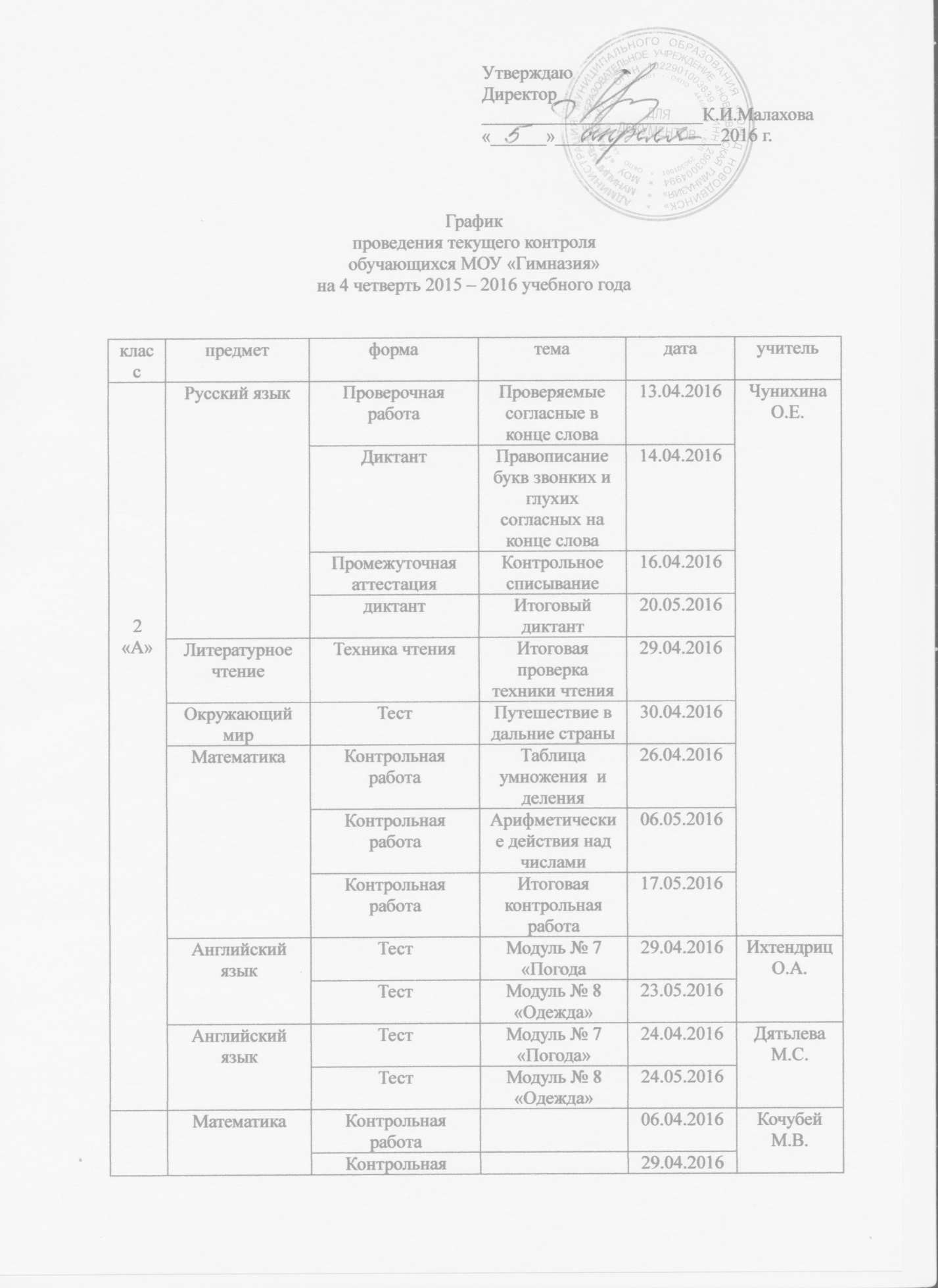 2 «Б»2 «Б»МатематикаКонтрольная работа06.04.201606.04.2016Кочубей М.В.2 «Б»2 «Б»МатематикаКонтрольная работа29.04.201629.04.2016Кочубей М.В.2 «Б»2 «Б»МатематикаКонтрольная работаКомплексная работа25.05.201625.05.2016Кочубей М.В.2 «Б»2 «Б»Окружающий мирКонтрольная работаИзмерение09.04.201609.04.2016Кочубей М.В.2 «Б»2 «Б»Окружающий мирКонтрольная работаИтоговая работа14.05.201614.05.2016Кочубей М.В.2 «Б»2 «Б»Русский языкКонтрольное списываниеПроверка орфограмм по сильной позиции с помощью родственных слов16.05.201516.05.2015Кочубей М.В.2 «Б»2 «Б»Русский языкКонтрольная работаКомплексная работа25.05.201625.05.2016Кочубей М.В.2 «Б»2 «Б»Литературное чтениеКонтрольная работаГерой в авторских сказках о животных14.04.201614.04.2016Кочубей М.В.2 «Б»2 «Б»Литературное чтениеКонтрольная работаКогда рождается сказочник18.05.201618.05.2016Кочубей М.В.2 «Б»2 «Б»Литературное чтениеКонтрольная работаКомплексная работа25.05.201625.05.2016Кочубей М.В.2 «Б»2 «Б»Английский языкТестМодуль № 7 «Погода»29.04.201629.04.2016Ихтендриц О.А.2 «Б»2 «Б»Английский языкТестМодуль № 8 «Одежда»23.05.201623.05.2016Ихтендриц О.А.2 «Б»2 «Б»Английский языкТестМодуль № 7 «Погода»26.04.201626.04.2016Низамова Р.Р.2 «Б»2 «Б»Английский языкТестМодуль № 8 «Одежда»18.05.201618.05.2016Низамова Р.Р.3 «А»3 «А»МатематикаМатематический диктантУмножение круглых чисел, сводящееся к умножению на двузначное число06.04.201606.04.2016Седых Н.В.3 «А»3 «А»МатематикаКонтрольная работаУмножение  многозначных чисел29.04.201629.04.2016Седых Н.В.3 «А»3 «А»МатематикаКонтрольная работаИтоговая работа04.05.201604.05.2016Седых Н.В.3 «А»3 «А»Окружающий мирКонтрольная работаИтоговая работа19.05.201619.05.2016Седых Н.В.3 «А»3 «А»Русский языкКонтрольное изложение94.04.201694.04.2016Седых Н.В.3 «А»3 «А»Русский языкСловарный диктант29.04.201629.04.2016Седых Н.В.3 «А»3 «А»Русский языкКонтрольное списываниеПовторение знаний о предложениях, тексте, частях речи24.05.201524.05.2015Седых Н.В.3 «А»3 «А»Русский языкДиктантИтоговая работа25.05.201625.05.2016Седых Н.В.3 «А»3 «А»Русский языкСедых Н.В.3 «А»3 «А»Русский языкТестИтоговая работа27.05.201627.05.2016Седых Н.В.3 «А»3 «А»Английский языкТест«На ферме»14.04.201614.04.2016Ихтендриц О.А3 «А»3 «А»Английский языкТест«Продукты»10.05.201610.05.2016Ихтендриц О.А3 «А»3 «А»Английский языкТестИтоговая работа19.05 201619.05 2016Ихтендриц О.А3 «Б»3 «Б»МатематикаКонтрольная работаСхемы в решении задач17.05.201617.05.2016Южакова И.А.3 «Б»3 «Б»МатематикаКонтрольная работаИтоговая контрольная работа12.04.201612.04.2016Южакова И.А.3 «Б»3 «Б»Русский языкКонтрольное списывание«Весенние месяцы»06.04.201606.04.2016Южакова И.А.3 «Б»3 «Б»Русский языкКонтрольное списываниеИтоговое контрольное списывание16.05.201616.05.2016Южакова И.А.3 «Б»3 «Б»Литературное чтениеПроверка техники чтения05.04.201605.04.2016Южакова И.А.3 «Б»3 «Б»Литературное чтениеПроверка техники чтения20.05.201620.05.2016Южакова И.А.3 «Б»3 «Б»Окружающий мирЗащита проекта«Разнообразие природы родного края»07.04.201607.04.2016Южакова И.А.3 «Б»3 «Б»Окружающий мирЗащита проекта«Музей путешествий»19.05.201619.05.2016Южакова И.А.3 «Б»3 «Б»МузыкаСамостоятельная работы«Выдающиеся музыканты и исполнители»18.05.201618.05.2016Южакова И.А.3 «Б»3 «Б»Английский языкТестЖивотные. Настоящее длительное время19.04.201619.04.2016Лукконен М.В.3 «Б»3 «Б»Английский языкТестЕда. Настоящее простое время. Неопределенные местоимения.11.05.201611.05.2016Лукконен М.В.3 «Б»3 «Б»Английский языкИтоговый тест за годЛексика, грамматика, изученные за год24.05.201624.05.2016Лукконен М.В.3 «Б»3 «Б»Английский языкСловарный диктантЖивотные12.04.201612.04.2016Лукконен М.В.3 «Б»3 «Б»Английский языкСловарный диктантЕда27.04.201627.04.2016Лукконен М.В.3 «Б»3 «Б»Английский языкТестМодуль № 8. В зоопарке14.04.201614.04.2016Ихтендриц О.А.3 «Б»3 «Б»Английский языкТестМодуль № 9 Продукты10.05.201610.05.2016Ихтендриц О.А.3 «Б»3 «Б»Английский языкТестИтоговый тест19.05.201619.05.2016Ихтендриц О.А.4 «А»4 «А»Русский языкДиктантСвязь слов в высказывании06.04.201606.04.2016Батракова М.Г.4 «А»4 «А»Русский языкКонтрольная работаСвязь слов в высказывании07.04.201607.04.2016Батракова М.Г.4 «А»4 «А»Русский языкДиктантВиды высказываний26.04.201626.04.2016Батракова М.Г.4 «А»4 «А»Русский языкКонтрольная работаВиды высказываний27.04.201627.04.2016Батракова М.Г.4 «А»4 «А»МатематикаКонтрольная работаПлощадь, периметр многоугольника 05.04.201605.04.2016Батракова М.Г.4 «А»4 «А»МатематикаКонтрольная работаРешение задач с помощью чертежа и таблицы22.04.201622.04.2016Батракова М.Г.4 «А»4 «А»Литературное чтениеКонтрольная работаКомплексная контрольная работа15.04.201615.04.2016Батракова М.Г.4 «А»4 «А»Литературное чтениеКонтрольная работаИтоговая контрольная работа12.05.201612.05.2016Батракова М.Г.4 «А»4 «А»Литературное чтениеПроверка техники чтения13.05.201613.05.2016Батракова М.Г.4 «А»4 «А»Окружающий мирКонтрольная работаПриродные зоны16.04.201616.04.2016Батракова М.Г.4 «А»4 «А»Окружающий мирКонтрольная работаЧеловек. Охрана здоровья человека30.04.201630.04.2016Батракова М.Г.4 «А»4 «А»Окружающий мирКонтрольная работаИтоговая контрольная работа14.05.201614.05.2016Батракова М.Г.4 «А»4 «А»Английский языкТестМодуль № 8 18.04.201618.04.2016Ихтендриц О.А.4 «А»4 «А»Английский языкТестМодуль № 911.05.20611.05.206Ихтендриц О.А.4 «А»4 «А»Английский языкТестИтоговый тест23.05.201623.05.2016Ихтендриц О.А.4 «А»4 «А»Английский языкТестВолшебный сад11.05.201611.05.2016Шамина М.В.4 «Б»4 «Б»МатематикаКонтрольная работаРешение и составление задач, сочетающих описание равномерного процесса и отношения целого и частей08.04.201608.04.2016Башкина Е.В.4 «Б»4 «Б»МатематикаКонтрольная работаМоделирование условий задач, включающих несколько разных отношений величин27.07.201627.07.2016Башкина Е.В.4 «Б»4 «Б»МатематикаКонтрольная работаАнализ содержания задач с помощью трех форм моделирования: построения схемы, чертежа, таблицы  13.05.201613.05.2016Башкина Е.В.4 «Б»4 «Б»МатематикаКонтрольная работаИтоговая контрольная работа25.05.201625.05.2016Башкина Е.В.4 «Б»4 «Б»Русский языкДиктантСказуемое и подлежащее ка члены предложения13.04.201613.04.2016Башкина Е.В.4 «Б»4 «Б»Русский языкКонтрольное списываниеВыделение главных и второстепенных членов предложения28.04.201628.04.2016Башкина Е.В.4 «Б»4 «Б»Русский языкКонтрольная работаИтоговая контрольная работа26.05.201626.05.2016Башкина Е.В.4 «Б»4 «Б»Русский языкДиктантИтоговый контрольный диктант27.05.201627.05.2016Башкина Е.В.4 «Б»4 «Б»Окружающий мирКонтрольная работаДеятельность людей на планете16.04.201616.04.2016Башкина Е.В.4 «Б»4 «Б»Окружающий мирПроверочная работаСтрана, в котором мы живем30.04.201630.04.2016Башкина Е.В.4 «Б»4 «Б»Окружающий мирОбщеклассная презентация07.05.201607.05.2016Башкина Е.В.4 «Б»4 «Б»Английский языкТестВолшебный сад11.05.201611.05.2016Шамина М.В.4 «Б»4 «Б»Английский языкТестМодуль № 818.04.201618.04.2016Ихтендриц О.А.4 «Б»4 «Б»Английский языкТестМодуль № 911.05.201611.05.2016Ихтендриц О.А.4 «Б»4 «Б»Английский языкТестИтоговый тест23.05.201623.05.2016Ихтендриц О.А.5 «А»5 «А»Английский языкКонтрольная работаМагазины, Покупки 12.05.201612.05.2016Шамина М.В.5 «А»5 «А»Немецкий языкТестМоя семья15.04.201615.04.2016Железникова В.Я.5 «А»5 «А»Немецкий языкТестСколько это стоит?06.05.201606.05.20165 «А»5 «А»Немецкий языкКонтрольная работаВ магазине13.05.201613.05.2016Дятьлева М.С.5 «А»5 «А»Немецкий языкКонтрольная работаИтоговая контрольная работа20.05.201620.05.2016Дятьлева М.С.5 «А»5 «А»МатематикаКонтрольная работаУмножение и деление десятичных дробей 20.04.201620.04.2016Русинова Н.А.5 «А»5 «А»МатематикаКонтрольная работаУглы и диаграммы14.05.201614.05.2016Русинова Н.А.5 «А»5 «А»МатематикаКонтрольная работаИтоговая контрольная работа25.05.201625.05.2016Русинова Н.А.5 «А»5 «А»ГеографияИгра - викторинаЧеловек и гидросфера30.04.201630.04.2016Бобрецова Е.И.5 «А»5 «А»Русский языкТестПравописание корней08.04.201608.04.2016Сидорова Н.Н.5 «А»5 «А»Русский языкКонтрольный диктантПравописание приставок22.04.201622.04.2016Сидорова Н.Н.5 «А»5 «А»Русский языкОбучающее сжатое изложение29.04.201629.04.2016Сидорова Н.Н.5 «А»5 «А»Русский языкКонтрольный диктантПравописание приставок13.05.201613.05.2016Сидорова Н.Н.5 «А»5 «А»Русский языкИтоговый контрольный диктантКонтроль ЗУН за курс 5 класса20.05.201620.05.2016Сидорова Н.Н.5 «А»5 «А»ЛитератураИтоговая контрольная  работаДиагностика читательской компетентности10.05.201610.05.2016Сидорова Н.Н.5 «А»5 «А»Всеобщая историяИсторический диктантИстория античной цивилизации23.05.201623.05.2016Севастьянова В.Е.5 «А»5 «А»ГеографияИгра - викторинаЧеловек и гидросфера30.04.201630.04.2016Бобрецова Е.И.5 «А»5 «А»Немецкий языкКонтрольная работаВ магазине13.05.201613.05.2016Дятьлева М.С.5 «А»5 «А»Немецкий языкКонтрольная работаИтоговая контрольная работа20.05.201620.05.2016Дятьлева М.С.5 «А»5 «А»Немецкий языкТестМоя семья15.04.201615.04.2016Железникова В.Я.5 «А»5 «А»Немецкий языкТестСколько это стоит?06.05.201606.05.2016Железникова В.Я.5 «А»5 «А»Английский языкКонтрольная работаМагазины, Покупки 12.05.201612.05.2016Шамина М.В.5 «А»5 «А»ЛитератураТестДиагностика читательской компетентности11.05.201611.05.2016Сидорова Н.Н5 «А»5 «А»Русский языкТестПравописание корней08.04.201608.04.2016Сидорова Н.Н5 «А»5 «А»Русский языкКонтрольный диктантПравописание приставок22.04.201622.04.2016Сидорова Н.Н5 «А»5 «А»Русский языкОбучающее сжатое изложение29.04.201629.04.2016Сидорова Н.Н5 «А»5 «А»Русский языкКонтрольный диктантПравописание приставок13.05.201613.05.2016Сидорова Н.Н5 «А»5 «А»Русский языкКонтрольный диктантИтоговый контрольный диктант20.05.201620.05.2016Сидорова Н.Н5 «А»5 «А»МатематикаКонтрольная работаУмножение и деление десятичных дробей23.04.201623.04.2016Звонарева Е.В.5 «А»5 «А»МатематикаКонтрольная работаПроценты06.05.201606.05.2016Звонарева Е.В.5 «А»5 «А»МатематикаКонтрольная работаУглы и диаграммы19.05.201619.05.2016Звонарева Е.В.5 «А»5 «А»МатематикаКонтрольная работаИтоговая контрольная работа27.05.201627.05.2016Звонарева Е.В.6 «А»6 «А»Русский язык Контрольная работаМорфология самостоятельных частей речи21.05.201621.05.2016Душичева М.В.6 «А»6 «А»ГеографияТестАтмосфера05.05.201605.05.2016Бобрецова Е.И.6 «А»6 «А»Французский языкСамостоятельная работаСтепени сравнения прилагательных09.04.201609.04.2016Лебедева Л.Ю.6 «А»6 «А»Французский языкКонтрольная работаЮНИТ 816.04.201616.04.2016Лебедева Л.Ю.6 «А»6 «А»Французский языкКонтрольная работаЮНИТ 925.04.201625.04.2016Лебедева Л.Ю.6 «А»6 «А»Французский языкКонтрольная работаЮНИТ 1007.05.201607.05.2016Лебедева Л.Ю.6 «А»6 «А»Французский языкКонтрольная работаЮНИТ 1119.05.201619.05.2016Лебедева Л.Ю.6 «А»6 «А»Французский языкКонтрольная работа ЮНИТ 1226.05.201626.05.2016Лебедева Л.Ю.6 «А»6 «А»МатематикаКонтрольная работаУпрощение выражений13.04.201613.04.2016Ларионова Л.И.6 «А»6 «А»МатематикаКонтрольная работаРешение уравнений19.04.201619.04.2016Ларионова Л.И.6 «А»6 «А»МатематикаПрактическая работаРешение уравнений26.04.201626.04.2016Ларионова Л.И.6 «А»6 «А»МатематикаКонтрольная работаКоординаты на плоскости06.05.201606.05.2016Ларионова Л.И.6 «А»6 «А»МатематикаПрактическая работаКоординаты на плоскости16.05.201616.05.2016Ларионова Л.И.6 «А»6 «А»МатематикаКонтрольная работаИтоговая контрольная работа24.05.201624.05.2016Ларионова Л.И.6 «А»6 «А»История РоссииТестРусь Московская23.05.201623.05.2016Севастьянова В.Е.6 «А»6 «А»Английский язык ДиктантСША09.04.201609.04.2016Лукконен М.В.6 «А»6 «А»Английский язык Проверочная работаГрамматика11.04.201611.04.2016Лукконен М.В.6 «А»6 «А»Английский язык ДиктантПрезиденты США20.04.201620.04.2016Лукконен М.В.6 «А»6 «А»Английский язык Проверочная работаГрамматика22.04.201622.04.2016Лукконен М.В.6 «А»6 «А»Английский язык Контрольная работаЛексика и грамматика 4 раздела27.04.201627.04.2016Лукконен М.В.6 «А»6 «А»Английский язык ДиктантАвстралия13.05.201613.05.2016Лукконен М.В.6 «А»6 «А»Английский язык Проверочная работаГрамматика14.05.201614.05.2016Лукконен М.В.6 «А»6 «А»Английский язык Контроль аудированияТекст «Он никогда не лгал»24.05.201624.05.2016Лукконен М.В.6 «А»6 «А»Английский язык Контрольная работаИтоговая контрольная работа25.05.201625.05.2016Лукконен М.В.6 «А»6 «А»Немецкий языкТестМой город11.04.201611.04.2016Железникова В.Я.6 «А»6 «А»Немецкий языкТестКаникулы14.05.201614.05.2016Железникова В.Я.6 «А»6 «А»ОбществознаниеТерминологический диктантИтоговая контрольная работа18.05.201618.05.2016Севастьянова В.Е.Английский языкКонтрольная работаСША18.05.201618.05.2016Шамина М.В.6 «Б»6 «Б»ГеографийТестАтмосфера05.05.201605.05.2016Бобрецова Е.И.6 «Б»6 «Б»Французский языкСамостоятельная работаСтепени сравнения прилагательных09.04.201609.04.2016Лебедева Л.Ю.6 «Б»6 «Б»Французский языкКонтрольная работаЮНИТ 816.04.201616.04.2016Лебедева Л.Ю.6 «Б»6 «Б»Французский языкКонтрольная работаЮНИТ 925.04.201625.04.2016Лебедева Л.Ю.6 «Б»6 «Б»Французский языкКонтрольная работаЮНИТ 1007.05.201607.05.2016Лебедева Л.Ю.6 «Б»6 «Б»Французский языкКонтрольная работаЮНИТ 1119.05.201619.05.2016Лебедева Л.Ю.6 «Б»6 «Б»Французский языкКонтрольная работаЮНИТ 1226.05.201626.05.2016Лебедева Л.Ю.6 «Б»6 «Б»МатематикаКонтрольная работаРешение уравнений09.04.201609.04.2016Басина Е.В.6 «Б»6 «Б»МатематикаКонтрольная работаКоординаты на плоскости25.04.201625.04.2016Басина Е.В.6 «Б»6 «Б»МатематикаТестИтоговая работа28.05.201628.05.2016Басина Е.В.6 «Б»6 «Б»Английский языкДиктантСША09.04.201609.04.2016Лукконен М.В.6 «Б»6 «Б»Английский языкПроверочная работаГрамматика11.04.201611.04.2016Лукконен М.В.6 «Б»6 «Б»Английский языкДиктантПрезиденты США21.04.201621.04.2016Лукконен М.В.6 «Б»6 «Б»Английский языкПроверочная работаГрамматика22.04.201622.04.2016Лукконен М.В.6 «Б»6 «Б»Английский языкКонтрольная работаЛексика и грамматика 4 раздела28.04.201628.04.2016Лукконен М.В.6 «Б»6 «Б»Английский языкДиктантАвстралия13.05.201613.05.2016Лукконен М.В.6 «Б»6 «Б»Английский языкПроверочная работаГрамматика14.05.201614.05.2016Лукконен М.В.6 «Б»6 «Б»Английский языкКонтроль аудирования Текст «Он никогда не лгал»24.05.201624.05.2016Лукконен М.В.6 «Б»6 «Б»Английский языкКонтрольная работаИтоговая контрольная работа25.05.201525.05.2015Лукконен М.В.6 «Б»6 «Б»Английский языкКонтрольная работаСША19.05.201619.05.2016Шамина М.В.6 «Б»6 «Б»Немецкий языкТестМой город11.04.201611.04.2016Железникова В.Я.6 «Б»6 «Б»Немецкий языкТестКаникулы14.05.201614.05.2016Железникова В.Я.6 «Б»6 «Б»История РоссииТестРусь Московская24.05.201624.05.2016Севастьянова В.Е.6 «Б»6 «Б»ОбществознаниеТерминологический диктантИтоговая работа18.05.201618.05.2016Севастьянова В.Е.6 «Б»6 «Б»Русский языкСочинениеОписание помещения07.04.201607.04.2016Сидорова Н.Н.6 «Б»6 «Б»Русский языкКонтрольный диктантнаречие08.04.201608.04.2016Сидорова Н.Н.6 «Б»6 «Б»Русский языкКонтрольный диктант Местоимение05.05.201605.05.2016Сидорова Н.Н.6 «Б»6 «Б»Русский языкСочинение по картине18.05.201618.05.2016Сидорова Н.Н.6 «Б»6 «Б»Русский языкИзложение11.05.201611.05.2016Сидорова Н.Н.6 «Б»6 «Б»ЛитератураТестДиагностика читательской компетентности13.05.201613.05.2016Сидорова Н.Н.7 «А»7 «А»АлгебраКонтрольная работаРазложение многочленов на множители22.04.201622.04.2016Басина Е.В.7 «А»7 «А»АлгебраКонтрольная работаФункция y=x213.05.201613.05.2016Басина Е.В.7 «А»7 «А»АлгебраКонтрольная работаИтоговая контрольная работа26.05.201626.05.2016Басина Е.В.7 «А»7 «А»ГеометрияКонтрольная работаПрямоугольные треугольники19.04.201619.04.2016Басина Е.В.7 «А»7 «А»ГеометрияТестИтоговая работа24.05.201624.05.2016Басина Е.В.7 «А»7 «А»Всеобщая историяТестРазвитие западной цивилизации  17 – 18 в.20.05.201620.05.2016Севастьянова В.Е.7 «А»7 «А»ОбществознаниеТестЧеловек и экономика25.04.201625.04.2016Севастьянова В.Е.7 «А»7 «А»Русский языкКонтрольный диктантОбособленные члены предложения28.05.201628.05.2016Душичева М.В.7 «А»7 «А»ЛитератураТестОсновы литературоведения23.05.201623.05.20167 «А»7 «А»ФизикаКонтрольная работаДавление твердых тел, жидкостей и газов26.04.2016, 24.0.201626.04.2016, 24.0.2016Румянцева О.В.7 «А»7 «А»Английский языкКонтрольная работаБлок 8. Ч.111.05.201611.05.2016Пирогова Л.В.7 «А»7 «А»Английский языкКонтрольная работа Блок 8 ч.2.12.05.201612.05.2016Пирогова Л.В.7 «А»7 «А»Английский языкИтоговый контрольТехника чтения14.05.201614.05.2016Пирогова Л.В.7 «А»7 «А»Английский языкИтоговый контрольЛексико - грамматический текст16.05.201616.05.2016Пирогова Л.В.7 «А»7 «А»Английский языкИтоговый контрольАудирование17.05.201617.05.2016Пирогова Л.В.7 «А»7 «А»Английский языкИтоговый контрольМонологическая речь18.05.201618.05.2016Пирогова Л.В.7 «А»7 «А»Английский языкИтоговый контрольДиалогическая речь19.05.201619.05.2016Пирогова Л.В.7 «А»7 «А»ГеографияТестСеверные континенты11.0511.05Бобрецова Е.И.7 «А»7 «А»Немецкий языкТестЭто мне нравиться13.04.201513.04.2015Железникова В.Я.7 «А»7 «А»Немецкий языкТестЕще больше о себе11.05.201611.05.2016Железникова В.Я.7 «А»7 «А»Английский языкКонтрольная работаСпорт в нашей жизни 27.04.201627.04.2016Низамова Р.Р.7 «А»7 «А»Английский языкКонтрольная работаИсследуем мир14.05.201614.05.2016Низамова Р.Р.7 «А»7 «А»Английский языкКонтрольная работаИтоговая контрольная работа20.05.201620.05.2016Низамова Р.Р.7 «А»7 «А»Французский языкКонтрольная работаЛексика и грамматика 4 раздела20.04.201620.04.2016Лукконен М.В.Французский языкКонтроль техники чтенияТекст «Серьезный конкурс»04.05.201604.05.2016Лукконен М.В.Французский языкДиктантМузыка. Лексика 5 раздела16.05.201616.05.2016Лукконен М.В.Черчение Контрольная графическая работаВыполнение чертежа предмета по аксонометрической проекции26.05.201626.05.2016Редькина Т.А.7 «Б»7 «Б»АлгебраКонтрольная работаРазложение многочленов на множители13.04.201613.04.2016Ларионова Л.И.7 «Б»7 «Б»АлгебраКонтрольная работаФункция y=x205.05.201605.05.2016Ларионова Л.И.7 «Б»7 «Б»АлгебраПроверочная работаПовторение изученного18.05.201618.05.2016Ларионова Л.И.7 «Б»7 «Б»АлгебраКонтрольная работаИтоговая контрольная работа23.05.201623.05.2016Ларионова Л.И.7 «Б»7 «Б»ГеометрияПрактическая работаПрактическая работа на построение12.04.201612.04.2016Ларионова Л.И.7 «Б»7 «Б»ГеометрияПроверочная работаПовторение изученного06.05.201606.05.2016Ларионова Л.И.7 «Б»7 «Б»ГеометрияТестИтоговый тест за курс 7 кл.20.05.201620.05.2016Ларионова Л.И.7 «Б»7 «Б»ФизикаКонтрольная работаДавление твердых тел, жидкостей и газов 26.04.201624.05.201626.04.201624.05.2016Румянцева О.В.7 «Б»7 «Б»Всеобщая историяТестРазвитие западной цивилизации в 17 – 18 в.в.20.05.201620.05.2016Севастьянова В.Е.7 «Б»7 «Б»Английский языкКонтрольная работаСпорт в нашей жизни30.04.201630.04.2016Белозерова Е.С.7 «Б»7 «Б»Английский языкКонтрольная работаИсследуя мир21.05.201621.05.2016Белозерова Е.С.7 «Б»7 «Б»Французский языкСловарный диктантСемья Самюэля06.04.201606.04.2016Лебедева Л.Ю.7 «Б»7 «Б»Французский языкСамостоятельная работаУпотребление времен после si18.04.201618.04.2016Лебедева Л.Ю.7 «Б»7 «Б»Французский языкСамостоятельная работа Местоимение en16.05.201616.05.2016Лебедева Л.Ю.7 «Б»7 «Б»Французский языкКруглый столМоя семья23.05.20623.05.206Лебедева Л.Ю.7 «Б»7 «Б»ГеографияТестСеверные континенты11.05.201611.05.2016Бобрецова Е.И.7 «Б»7 «Б»Английский языкКонтрольная работаЛексика, грамматика27.04.201614.05.201627.04.201614.05.2016Низамова Р.Р.7 «Б»7 «Б»Английский языкКонтрольная работаСпорт в нашей жизни20.05.201620.05.2016Низамова Р.Р.7 «Б»7 «Б»Черчение Контрольная графическая работаВыполнение чертежа предмета по аксонометрической проекции26.05.201626.05.2016Редькина Т.А.7 «Б»7 «Б»Французский языкКонтрольная работаЛексика и грамматика 4 раздела20.04.201620.04.2016Лукконен М.В.7 «Б»7 «Б»Французский языкТехника чтенияТекст «Серьезный конкурс»04.05.201604.05.2016Лукконен М.В.7 «Б»7 «Б»Французский языкДиктантМузыка. Лексика 5 раздела16.05.201616.05.2016Лукконен М.В.7 «Б»7 «Б»ОбществознаниеТестЧеловек и экономика05.05.201605.05.2016Севастьянова В.Е.7 «Б»7 «Б»ЛитератураТест Основы литературоведения23.05.201623.05.2016Душичева М.В.7 «Б»7 «Б»Русский языкКонтрольный диктантОбособленные члены предложения 28.05.201628.05.2016Душичева М.В.8 «А»8 «А»ФизикаКонтрольная работаЭлектромагнитные явления04.05.201625.05.201604.05.201625.05.2016Румянцева О.В.8 «А»8 «А»Всеобщая историяТестМодернизация стран Запада в 19 в.23.05.201623.05.2016Севастьянова В.Е.8 «А»8 «А»Всеобщая историяТестИтоговая работа18.05.201618.05.2016Севастьянова В.Е.8 «А»8 «А»Русский языкИзложение с элементами сочинения14.04.201614.04.2016Сидорова Н.Н.8 «А»8 «А»Русский языкКонтрольный диктантПредложения с вводными словами, словосочетаниями, предложениями28.04.201628.04.2016Сидорова Н.Н.8 «А»8 «А»Русский языкПодробное изложение с элементами сочинения05.05.201605.05.2016Сидорова Н.Н.8 «А»8 «А»Русский языкКонтрольный диктантКонтроль ЗУН за курс 8 кл.17.05.201617.05.2016Сидорова Н.Н.8 «А»8 «А»ЛитератураКонтрольная работаДиагностика читательской компетентности19.05.201619.05.2016Сидорова Н.Н.8 «А»8 «А»Английский языкПересказ текста«Поездка в Норвегию»11.04.201611.04.2016Лебедева Л.Ю.8 «А»8 «А»Английский языкСловарный диктант«Путешествие»13.04.201613.04.2016Лебедева Л.Ю.8 «А»8 «А»Английский языкПересказ текста«Пресса в Британии»21.04.201621.04.2016Лебедева Л.Ю.8 «А»8 «А»Английский языкСамостоятельная работаИнфинитивные конструкции29.04.201629.04.2016Лебедева Л.Ю.8 «А»8 «А»Английский языкАудированиеУпрямая Надя06.05.201606.05.2016Лебедева Л.Ю.8 «А»8 «А»Английский языкСловарный диктантСМИ18.05.201618.05.2016Лебедева Л.Ю.8 «А»8 «А»Английский языкПроектКто хочет стать миллионером?27.05.201627.05.2016Лебедева Л.Ю.8 «А»8 «А»ИнформатикаКонтрольная работаАлгоритмы и исполнители30.05.201630.05.2016Козьмовская А.Л.8 «А»8 «А»ГеографияТестПриродные районы Восточной Сибири.Дальний Восток28.05.201617.05.20628.05.201617.05.206Бобрецова Е.И.8 «А»8 «А»АлгебраКонтрольная работаРешение неравенств20.04.201620.04.2016Звонарева Е.В.8 «А»8 «А»АлгебраТестИтоговая работа18.05.201618.05.2016Звонарева Е.В.8 «А»8 «А»ГеометрияКонтрольная работаОкружность13.05.201613.05.2016Звонарева Е.В.8 «А»8 «А»ГеометрияКонтрольная работаИтоговая работа29.05201629.052016Звонарева Е.В.8 «А»8 «А»Немецкий языкТестПутешествие по Рейну13.04.201613.04.2016Железникова В.Я.8 «А»8 «А»Немецкий языкТестПрощальная вечеринка11.05.201611.05.2016Железникова В.Я.8 «А»8 «А»Английский языкКонтрольная работаЛексика, грамматика13.05.201613.05.2016Низамова Р.Р.8 «А»8 «А»Английский языкКонтрольная работаСМИ19.05.201619.05.2016Низамова Р.Р.8 «А»8 «А»ЧерчениеКонтрольная графическая работаПостроение комплексного чертежа детали22.04.201622.04.2016Редькина Т.А.8 «А»8 «А»Французский языкСловарный диктантСпорт11.04.201611.04.2016Лебедева Л.Ю.8 «А»8 «А»Французский языкСамостоятельная работаКонтроль 8 гл. 13.04.201613.04.2016Лебедева Л.Ю.8 «А»8 «А»Французский языкСамостоятельная работаСогласование времен18.05.201618.05.2016Лебедева Л.Ю.8 «А»8 «А»Французский языкКруглый столЕвропа и молодежь23.05.201623.05.2016Лебедева Л.Ю.8 «Б»8 «Б»Черчение Контрольная графическая работаПостроение комплексного чертежа детали22.04.201622.04.2016Редькина Т.А.8 «Б»8 «Б»Английский языкКонтрольная работаЛексика, грамматика13.05.201613.05.2016Низамова Р.Р.8 «Б»8 «Б»Английский языкКонтрольная работаСМИ19.05.201619.05.2016Низамова Р.Р.8 «Б»8 «Б»Немецкий языкТестПутешествие по Рейну13.04.201613.04.2016Железникова В.Я.8 «Б»8 «Б»Немецкий языкТестПрощальная вечеринка11.05.201611.05.2016Железникова В.Я.8 «Б»8 «Б»ГеографияТестПриродные районы Восточной Сибири. Дальний Восток28.05.201617.05.201628.05.201617.05.2016Бобрецова Е.И.8 «Б»8 «Б»ИнформатикаКонтрольная работаАлгоритмы и исполнители30.05.201630.05.2016Козьмовская А.Л.8 «Б»8 «Б»Немецкий языкКонтрольная работаПутешествие по Рейну13.04.201613.04.2016Брыкалова Н.В.8 «Б»8 «Б»Немецкий языкКонтрольная работаПрощальная вечеринка18.05.201618.05.2016Брыкалова Н.В.8 «Б»8 «Б»Немецкий языкТестИтоговая работа23.05.201623.05.2016Брыкалова Н.В.8 «Б»8 «Б»Английский языкПересказ текстаПоездка в Норвегию11.04.201611.04.2016Лебедева Л.Ю.8 «Б»8 «Б»Английский языкСловарный диктантПутешествие 13.04.201613.04.2016Лебедева Л.Ю.8 «Б»8 «Б»Английский языкПересказ текстаПресса в Британии21.04.201621.04.2016Лебедева Л.Ю.8 «Б»8 «Б»Английский языкСамостоятельная работаИнфинитивные конструкции29.04.201629.04.2016Лебедева Л.Ю.8 «Б»8 «Б»Английский языкАудированиеУпрямая Надя06.05.201606.05.2016Лебедева Л.Ю.8 «Б»8 «Б»Английский языкСловарный диктантСМИ18.05.201618.05.2016Лебедева Л.Ю.8 «Б»8 «Б»Английский языкПроектКто хочет стать миллионером?27.05.201627.05.2016Лебедева Л.Ю.8 «Б»8 «Б»Русский языкИзложение с элементами сочинения14.04.201614.04.2016Сидорова Н.Н.8 «Б»8 «Б»Русский языкКонтрольный диктантПредложения  с вводными словами, словосочетаниями, предложениями28.04.201628.04.2016Сидорова Н.Н.8 «Б»8 «Б»Русский языкПодробное изложение с элементами сочинения05.05.201605.05.2016Сидорова Н.Н.8 «Б»8 «Б»Русский языкКонтрольный диктантКонтроль ЗУН за курс 8 кл.17.05.201617.05.2016Сидорова Н.Н.8 «Б»8 «Б»ЛитератураКонтрольная работаДиагностика читательской компетентности19.05.201619.05.2016Сидорова Н.Н.8 «Б»8 «Б»Всеобщая историяТестМодернизация стран Запада в 19 в.24.05.20624.05.206Севастьянова В.Е.8 «Б»8 «Б»ОбществознаниеТестИтоговая работа18.05.201618.05.2016Севастьянова В.Е.8 «Б»8 «Б»ФизикаКонтрольная работаЭлектромагнитные явления04.05.201625.06.201604.05.201625.06.2016Румянцева О.В.8 «Б»8 «Б»АлгебраКонтрольная работаРешение неравенств20.04.201620.04.2016Ларионова Л.И.8 «Б»8 «Б»АлгебраПроверочная работаПовторение28.04.201628.04.2016Ларионова Л.И.8 «Б»8 «Б»АлгебраЗачетФункции и их свойства12.05.201612.05.2016Ларионова Л.И.8 «Б»8 «Б»АлгебраТестИтоговая работа20.05.201620.05.2016Ларионова Л.И.8 «Б»8 «Б»ГеометрияЗачетПрямоугольный треугольник08.04.201608.04.2016Ларионова Л.И.8 «Б»8 «Б»ГеометрияЗачетОкружность06.05.201606.05.2016Ларионова Л.И.8 «Б»8 «Б»ГеометрияКонтрольная работаОкружность16.05.201616.05.2016Ларионова Л.И.8 «Б»8 «Б»ГеометрияТестИтоговая работа23.05.201623.05.20169 «А»9 «А»ФизикаКонтрольная работаЭлектромагнитное поле13.04.201620.05.201613.04.201620.05.2016Румянцева О.В.9 «А»9 «А»Русский языкИзложениеПредложения с разными видами связи11.04.201611.04.2016Бойкова Е.И.9 «А»9 «А»Русский языкСочинениеПредложения с разными видами связи22.04.201622.04.2016Бойкова Е.И.9 «А»9 «А»Русский языкИзложениеИтоговое повторение20.05.201620.05.2016Бойкова Е.И.9 «А»9 «А»Русский языкКонтрольная работаИтоговая работа в форме ОГЭ17.05.201617.05.2016Бойкова Е.И.9 «А»9 «А»ЛитератураСочинениеЗарубежная литература20.05.201620.05.2016Бойкова Е.И.9 «А»9 «А»АлгебраКонтрольная работаЭлементы комбинаторики, теории вероятностей и статистика30.04.201630.04.2016Басина Е.В.9 «А»9 «А»ГеометрияКонтрольная работаИтоговая работа20.05.201620.05.2016Басина Е.В.9 «А»9 «А»Немецкий языкКонтрольная работаСМИ19.05.201619.05.2016Брыкалова Н.В.9 «А»9 «А»Немецкий языкТестИтоговая работа24.05.201624.05.2016Брыкалова Н.В.9 «А»9 «А»ИнформатикаКонтрольная работаИтоговая работа19.05.201619.05.2016Козьмовская А.Л.9 «А»9 «А»Английский языкКонтрольная работаСемья в современном мире21.05.201621.05.2016Белозерова Е.С.9 «А»9 «А»ГеографияТестЭкономика западного макрорегиона23.04.201623.04.2016Бобрецова Е.И.9 «А»9 «А»ИсторияСловарный и хронологический диктантыМир во второй половине 20 в.12.05.201612.05.2016Лапшина Е.Ю.9 «А»9 «А»ОбществознаниеТестОтрасли Российского законодательства11.05.201611.05.20169 «А»9 «А»Французский языкРезюмеВизитная карточка парижского мультиплекса12.04.201612.04.2016Лукконен М.В.9 «А»9 «А»Французский языкДиктантЛексика 6 раздела21.04.201621.04.2016Лукконен М.В.9 «А»9 «А»Французский языкКонтроль монологической речиЭпизоды французской истории05.05.201605.05.2016Лукконен М.В.9 «А»9 «А»Французский языкКонтроль аудированияЗамки и резиденции французских королей12.05.201612.05.2016Лукконен М.В.9 «А»9 «А»Французский языкКонтрольная работаИтоговая работа24.05.201624.05.2016Лукконен М.В.9 «А»9 «А»Английский языкКонтрольная работаДела семейные16.05.201616.05.2016Шамина М.В.9 «Б»9 «Б»Французский языкРезюмеВизитная карточка парижского мультиплекса12.04.201612.04.2016Луконен М.В.9 «Б»9 «Б»Французский языкДиктантЛексика 6 раздела21.04.201621.04.2016Луконен М.В.9 «Б»9 «Б»Французский языкКонтроль монологической речиЭпизоды французской истории05.05.201605.05.2016Луконен М.В.9 «Б»9 «Б»Французский языкКонтроль аудированияЗамки и резиденции французских королей12.05.201612.05.2016Луконен М.В.9 «Б»9 «Б»Французский языкКонтрольная работаИтоговая работа24.05.201624.05.2016Луконен М.В.9 «Б»9 «Б»ИсторияСловарный и хронологический диктантыМир во второй половине 20 в.12.05.201612.05.2016Лапшина Е.Ю.9 «Б»9 «Б»ОбществознаниеТестОтрасли Российского законодательства11.05.201611.05.20169 «Б»9 «Б»Геометрия Контрольная работаНачальные сведения о стереометрии29.04.201629.04.2016Звонарева Е.В.9 «Б»9 «Б»Геометрия Контрольная работаИтоговая работа20.05.201620.05.2016Звонарева Е.В.9 «Б»9 «Б»АлгебраКонтрольная работаЭлементы комбинаторика, статистики и теории вероятности событий05.05.201605.05.20169 «Б»9 «Б»Контрольная работаИтоговая работа19.05.201619.05.20169 «Б»9 «Б»ГеографияТестЭкономика западного макрорегиона23.04.201623.04.2016Бобрецова Е.И.9 «Б»9 «Б»Английский языкКонтрольная работаСемья в современном мире21.05.201621.05.2016Белозерова Е.С.9 «Б»9 «Б»ИнформатикаКонтрольная работаИтоговая работа19.05.201619.05.2016Козьмовская А.Л.9 «Б»9 «Б»Немецкий языкКонтрольная работаСМИ19.05.201619.05.2016Брыкалова Н.В.9 «Б»9 «Б»Немецкий языкТестИтоговая работа24.05.201624.05.2016Брыкалова Н.В.9 «Б»9 «Б»Русский языкИзложениеПредложения с разными видами связи11.04.201611.04.2016Бойкова Е.И.9 «Б»9 «Б»Русский языкСочинениеПредложения с разными видами связи22.04.201622.04.2016Бойкова Е.И.9 «Б»9 «Б»Русский языкИзложениеИтоговое повторение17.05.201617.05.2016Бойкова Е.И.9 «Б»9 «Б»Русский языкКонтрольная работаИтоговая работа в форме ОГЭ17.05.201617.05.2016Бойкова Е.И.9 «Б»9 «Б»ЛитератураСочинениеЗарубежная литература20.05.201620.05.2016Бойкова Е.И.9 «Б»9 «Б»ФизикаКонтрольная работаЭлектромагнитное поле13.04.201620.05.201613.04.201620.05.2016Румянцева О.В.9 «Б»9 «Б»Английский языкКонтрольная работаБлок 4 (ч.1)04.05.201604.05.2016Пирогова Л.В.9 «Б»9 «Б»Английский языкКонтрольная работаБлок 4 (ч.2)07.05.201607.05.2016Пирогова Л.В.9 «Б»9 «Б»Английский языкТехника чтения10.05.201610.05.2016Пирогова Л.В.9 «Б»9 «Б»Английский языкАудирование11.05.201611.05.2016Пирогова Л.В.9 «Б»9 «Б»Английский языкЛексико – грамматический текст14.05.201614.05.2016Пирогова Л.В.9 «Б»9 «Б»Английский языкДиалогическая речь16.05.201616.05.2016Пирогова Л.В.10 «А»10 «А»Русский языкИтоговый диктантОсновные правила орфографии и пунктуации13.05.201613.05.2016Душичева М.В.10 «А»10 «А»ЛитератураСочинение на свободную темуТворчество – писателей реалистов 19 в.Душичева М.В.10 «А»10 «А»Латинский языкЗачетКрылатые выражения25.05.201625.05.2016Дятьлева М.Г.10 «А»10 «А»Всеобщая историяИсторический диктантНовое время: эпоха европейского господства19.05.201619.05.2016Севастьянова В.Е.10 «А»10 «А»ОбществознаниеТестИтоговая работа17.05.201617.05.2016Севастьянова В.Е.10 «А»10 «А»Немецкий языкКонтрольная работаИскусство19.05.201619.05.2016Брыкалова Н.В.10 «А»10 «А»Немецкий языкТестИтоговая работа21.05.210621.05.2106Брыкалова Н.В.10 «А»10 «А»Английский языкКонтрольная работаПодростки и развлечения23.04.201623.04.2016Белозерова Е.С.10 «А»10 «А»Английский языкКонтрольная работаТехника. Новинка высоких технологий21.05.201621.05.2016Белозерова Е.С.10 «А»10 «А»ЭкономикаТестДенежное обращение14.04.201614.04.2016Бобрецова Е.И.10 «А»10 «А»ЭкономикаТестРоль государства в экономике05.05.201605.05.2016Бобрецова Е.И.10 «А»10 «А»АлгебраКонтрольная работаПостроение графиков функций20.04.201620.04.2016Звонарева Е.В.10 «А»10 «А»АлгебраКонтрольная работаПрименение производной к исследованию функций 16.05.201616.05.2016Звонарева Е.В.10 «А»10 «А»АлгебраКонтрольная работаИтоговая работа25.05.2016 г.25.05.2016 г.Звонарева Е.В.10 «А»10 «А»ГеометрияКонтрольная работаМногогранники28.04.201628.04.2016Звонарева Е.В.10 «А»10 «А»ГеометрияЗачетМногогранники29.04.201629.04.2016Звонарева Е.В.10 «А»10 «А»ГеометрияКонтрольная работаИтоговая работа19.05.201619.05.2016Звонарева Е.В.10 «А»10 «А»ОбществознаниеЭссеЛичность и межличностные отношения17.05.201617.05.2016Лапшина Е.Ю.10 «А»10 «А»ИсторияСамостоятельная работаБуржуазные революции 17 – 19 в.в.18.05.201618.05.201610 «А»10 «А»Английский языкКонтрольная работаЛексика, грамматика 06.05.201612.05.201618.05.201606.05.201612.05.201618.05.2016Низамова Р.Р.10 «А»10 «А»ЧерчениеКонтрольная графическая работаЧертеж и аксонометрическая проекция детали с применением разрезов18.05.201618.05.2016Редькина Т.А.10 «Б»10 «Б»ОбществознаниеЭссеЛичность и межличностные отношения17.05.201617.05.2016Лапшина Е.Ю.10 «Б»10 «Б»АлгебраКонтрольная работаПостроение графиков функций20.04.201620.04.2016Звонарева Е.В.10 «Б»10 «Б»АлгебраКонтрольная работаПрименение производной к исследованию функций16.05.201616.05.2016Звонарева Е.В.10 «Б»10 «Б»АлгебраКонтрольная работаИтоговая работа25.05.201625.05.2016Звонарева Е.В.10 «Б»10 «Б»ГеометрияКонтрольная работаМногогранники27.04.201627.04.2016Звонарева Е.В.10 «Б»10 «Б»ГеометрияЗачетМногогранники28.04.201628.04.2016Звонарева Е.В.10 «Б»10 «Б»ГеометрияКонтрольная работаИтоговая работа18.05.201618.05.2016Звонарева Е.В.10 «Б»10 «Б»ЭкономикаТестДенежное обращение14.04.201614.04.2016Бобрецова Е.И.10 «Б»10 «Б»ЭкономикаТестРоль государства в экономике05.05.201605.05.2016Бобрецова Е.И.10 «Б»10 «Б»Информатика (база)Контрольная работаКоммуникационные технологии14.05.201614.05.2016Козьмовская А.Л.10 «Б»10 «Б»Информатика (Профиль)Контрольная работаИтоговая работа07.05.201607.05.201610 «Б»10 «Б»Немецкий языкКонтрольная работаИскусство19.05.201619.05.2016Брыкалова Н.В.10 «Б»10 «Б»Немецкий языкТестИтоговая работа21.05.20121.05.201Брыкалова Н.В.10 «Б»10 «Б»АлгебраКонтрольная работаПроизводная18.04.201618.04.2016Басина Е.В.10 «Б»10 «Б»АлгебраКонтрольная работаПрименение производной11.05.201611.05.2016Басина Е.В.10 «Б»10 «Б»АлгебраТестИтоговая работа25.05.201625.05.2016Басина Е.В.10 «Б»10 «Б»ГеометрияКонтрольная работаМногогранники26.04.201626.04.2016Русинова Н.А.10 «Б»10 «Б»Всеобщая историяИсторический диктантНовое время: эпоха европейского господства19.05.201619.05.2016Севастьянова В.Е.10 «Б»10 «Б»История РоссииТестИтоговая работа17.05.201617.05.201610 «Б»10 «Б»ФизикаКонтрольная работаЗаконы постоянного электрического тока15.04.201603.05.201620.05.201615.04.201603.05.201620.05.2016Румянцева О.В.10 «Б»10 «Б»Латинский языкЗачетКрылатые выражения25.05.201625.05.201610 «Б»10 «Б»Английский языкТестРазвлечения20.04.201620.04.2016Ихтендриц О.А.10 «Б»10 «Б»Английский языкТестТехнологии11.05.201611.05.2016Ихтендриц О.А.10 «Б»10 «Б»Английский языкТестИтоговая работа18.05.201618.05.2016Ихтендриц О.А.10 «Б»10 «Б»ЧерчениеКонтрольная графическая работаЧертеж и аксонометрическая проекция детали с применением разрезов18.05.201618.05.2016Редькина Т.А.10 «Б»10 «Б»Русский языкКонтрольная работаСинтаксис и пунктуация19.04.201619.04.2016Малахова К.И.10 «Б»10 «Б»Русский языкКонтрольная работаИтоговая работа25.05.201625.05.2016Малахова К.И.10 «Б»10 «Б»ЛитератураСочинениеЛ.Н.Толстой Война и мирМалахова К.И.11 «А»11 «А»ЧерчениеКонтрольная графическая работаСтроительный чертеж10.05.201610.05.2016Редькина Т.А.11 «А»11 «А»МХКТестИскусство 20 в.28.04.201628.04.2016Редькина Т.А.11 «А»11 «А»Русский языкКонтрольный диктантИтоговый контрольный диктант Основные правила орфографии и пунктуации18.05.201618.05.2016Душичева М.В.11 «А»11 «А»ЛитератураКонтрольная работаЛитература 20 в. Горизонты…016.05.201616.05.2016Душичева М.В.11 «А»11 «А»Английский языкТестМодуль 723.04.201623.04.2016Ихтендриц О.А.11 «А»11 «А»ТестИтоговая работа12.05.201612.05.201611 «А»11 «А»Латинский языкКонтрольная работаКонтроль навыков перевода Л-Р, Р-Л16.05.201616.05.2016Дятьлева М.С.11 «А»11 «А»Английский языкКонтрольная работаБлок 420.04.201620.04.2016Пирогова Л.В.11 «А»11 «А»Английский языкМонологическая речь10.05.201610.05.2016Пирогова Л.В.11 «А»11 «А»Английский языкАудирование11.05.201611.05.2016Пирогова Л.В.11 «А»11 «А»Английский языкЛексико – грамматический текст11.05.201611.05.2016Пирогова Л.В.11 «А»11 «А»Английский языкДиалогическая речь12.05.201612.05.2016Пирогова Л.В.11 «А»11 «А»Английский языкЧтение14.05.201614.05.2016Пирогова Л.В.11 «А»11 «А»ЕстествознаниеЗачетЕстественные науки и проблемы здоровья человека14.05.201614.05.2016Румянцева О.В.11 «А»11 «А»ЛитератураСочинениеНеоконченные споры. Книга – читатель - писатель12.05.201612.05.2016Бойкова Е.И.11 «А»11 «А»ИнформатикаКонтрольнаяработаБазы данных. Системы управления базами данных23.04.201623.04.2016Козьмовская А.Л.11 «А»11 «А»ИнформатикаТестИтоговая работа21.05.201621.05.2016Козьмовская А.Л.11 «А»11 «А»ГеографияТестОсобенности территории и населения Африки10.05.201610.05.2016Бобрецова Е.И.11 «А»11 «А»ОбществознаниеТестИтоговая работа10.05.201610.05.2016Лапшина Е.Ю. 11 «А»11 «А»ИсторияСамостоятельная работаРаспад мировой системы социализма13.05.201613.05.201611 «А»11 «А»Немецкий языкСамостоятельная работаМир будущего. Какие требования он нам предъявляет29.04.201629.04.2016Железникова В.Я.11 «А»11 «А»АлгебраКонтрольная работаУравнения и неравенства. Системы уравнений и неравенств04.05.201604.05.2016Козьмовская А.Л.11 «А»11 «А»ГеометрияКонтрольная работаОбъемы тел06.05.201606.05.2016Козьмовская А.Л.11 «А»11 «А»ГеометрияКонтрольная работаИтоговая работа21.05.201621.05.2016Козьмовская А.Л.11 «Б»11 «Б»Информатика (база)Контрольная работаБазы данных. Системы управления базами данных18.04.201618.04.2016Козьмовская А.Л.11 «Б»11 «Б»Информатика (база)ТестИтоговая работа23.05.201623.05.2016Козьмовская А.Л.11 «Б»11 «Б»Информатика (профиль)Контрольная работаКоммуникационные технологии26.04.201626.04.2016Козьмовская А.Л.11 «Б»11 «Б»Информатика (профиль)Контрольная работаИтоговая работа20.05.201620.05.2016Козьмовская А.Л.11 «Б»11 «Б»АлгебраКонтрольная работаУравнения, неравенства и их системы27.04.201627.04.2016Басина Е.В.11 «Б»11 «Б»ГеометрияКонтрольная работаОбъемы тел06.05.201606.05.2016Басина Е.В.11 «Б»11 «Б»МатематикаКонтрольная работаИтоговая работа20 – 21.05.20620 – 21.05.206Басина Е.В.11 «Б»11 «Б»ЧерчениеКонтрольная графическая работаСтроительный чертеж10.05.201610.05.2016Редькина Т.А.11 «Б»11 «Б»МХКТестИскусство 20 в.28.04.201628.04.2016Редькина Т.А.11 «Б»11 «Б»ЛитератураСочинениеНеоконченные споры. Книга-читатель-писатель12.05.201612.05.2016Бойкова Е.И.11 «Б»11 «Б»ФизикаКонтрольная работаАтомное ядро и элементарные частицы03.05.201603.05.2016Румянцева О.В.11 «Б»11 «Б»ВикторинаЗнаешь ли ты космос13.04.201613.04.201611 «Б»11 «Б»Латинский языкКонтрольная работаКонтроль навыков перевода Л-Р, Р-Л20.05.201620.05.2016Дятьлева М.С.11 «Б»11 «Б»Английский языкТестМодуль 723.04.201623.04.2016Ихтендриц О.А.11 «Б»11 «Б»Английский языктестИтоговая работа12.05.201612.05.2016Ихтендриц О.А.11 «Б»11 «Б»Немецкий языкСамостоятельная работаМир будущего. Какие требования он нам предъявляет29.04.201629.04.2016Железникова В.Я.11 «Б»11 «Б»ГеографияТестОсобенности территории и населения Африки10.05.201610.05.2016Бобрецова Е.И.11 «Б»11 «Б»ИсторияТестОсобенности и геополитические явления во второй половине 20 в.13.05.201613.05.2016Бобрецова Е.И.11 «Б»11 «Б»ОбществознаниеТестСущность рыночной экономики10.05.201610.05.2016Бобрецова Е.И.11 «Б»11 «Б»ОбществознаниеТестИтоговая работа10.05.201610.05.2016Лапшина Л.Ю.11 «Б»11 «Б»Английский языкКонтрольная работаБлок 721.04.201621.04.2016Пирогова Л.В.11 «Б»11 «Б»Английский языкТехника чтения23.04.201623.04.2016Пирогова Л.В.11 «Б»11 «Б»Английский языкАудирование25.04.201625.04.2016Пирогова Л.В.11 «Б»11 «Б»Английский языкЧтение. Монологическая речь28.04.201628.04.2016Пирогова Л.В.11 «Б»11 «Б»Английский языкДиалогическая речь30.04.201630.04.2016Пирогова Л.В.11 «Б»11 «Б»Английский языкКонтрольная работаБлок 819.05.201619.05.2016Пирогова Л.В.11 «Б»11 «Б»Английский языкПирогова Л.В.Русский языкРусский языкКонтрольный диктант с грамматическим заданиемИтоговая работаОсновные правила орфографии и пунктуацииДушичева М.В.Душичева М.В.